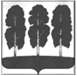 АДМИНИСТРАЦИЯ БЕРЕЗОВСКОГО РАЙОНАХАНТЫ-МАНСИЙСКОГО АВТОНОМНОГО ОКРУГА – ЮГРЫРАСПОРЯЖЕНИЕот  24.10.2018       		                                              № 705-рпгт. БерезовоОб основных направлениях налоговой, бюджетной и долговой политики  городского поселения Березово на 2019 год и плановый период 2020 и 2021 годов В соответствии со статьями 172, 184.2 Бюджетного кодекса Российской Федерации, Положением об отдельных вопросах организации и осуществления бюджетного процесса в городском поселении Берёзово, утвержденным решением Совета депутатов городского поселения Березово от 28 сентября 2016 года № 186, постановлением администрации Березовского района от 12 октября 2016 года № 777 «Об утверждении Порядка составления проекта бюджета городского поселения Березово на очередной финансовый год и плановый период и признании утратившими силу некоторых муниципальных правовых актов администрации городского поселения Березово»,Одобрить основные направления налоговой, бюджетной и долговой политики городского поселения Березово на 2019 год и плановый период 2020 и 2021 годов согласно приложению к настоящему распоряжению.Комитету по финансам администрации Березовского района и субъектам бюджетного планирования при подготовке проекта бюджета городского поселения Березово руководствоваться основными направлениями налоговой, бюджетной и долговой политики городского поселения Березово на 2019 год и плановый период 2020 и 2021 годов.Опубликовать настоящее распоряжение в официальном издании газете «Официальный вестник органов местного самоуправления городского поселения Березово» и разместить на официальном веб-сайте городского поселения Берёзово.Настоящее распоряжение вступает в силу после его подписания.Контроль за исполнением настоящего распоряжения возложить на заместителя главы района, председателя Комитета С.В. Ушарову.И.о. главы района                                                                                    И.В. ЧечеткинаПриложениек распоряжению администрации Березовского района   от 24.10.2018 № 705-р Основные направления налоговой, бюджетной и долговой политики городского поселения Березово на 2019 год и плановый период 2020 и 2021 годовОсновные положенияОсновные направления налоговой, бюджетной и долговой политики  бюджета городского поселения Березово на 2019 год и на плановый период 2020 и 2021 годов (далее - Основные направления) определены в соответствии с Бюджетным кодексом Российской Федерации, Посланием Президента Российской Федерации Федеральному собранию от 01.03.2018 года, Федеральным законом от 06.10.2003 года № 131-ФЗ «Об общих принципах организации местного самоуправления в Российской Федерации», Указом Президента Российской Федерации от 07.05.2018 года № 204 «О национальных целях и стратегических задачах развития Российской Федерации на период до 2024 года», Основными направлениями бюджетной и налоговой политики Российской Федерации на очередной финансовый год и на плановый период, Положением о бюджетном процессе в городском поселении Березово утвержденным решением Совета депутатов городского поселения Березово от 28 сентября 2016 года № 186, а также с учетом прогноза социально-экономического развития городского поселения на 2019-2021 годы.Основные направления на 2019 год и на плановый период 2020 и 2021 годов определяют основные цели, задачи и направления бюджетной политики городского поселения в области доходов и расходов бюджета, долговой политики, муниципального контроля в финансово-бюджетной сфере и являются основой для составления проекта бюджета городского поселения на 2019 и плановый период 2020 и 2021 годов, а также для повышения качества бюджетного процесса, обеспечения рационального, эффективного и результативного расходования бюджетных средств.Основной целью налоговой и бюджетной политики на 2019 год и на плановый период 2020 и 2021 годов остается обеспечение сбалансированности и устойчивости бюджета городского поселения с учетом текущей экономической ситуации.В городском поселении (далее - городское поселение) определены следующие приоритеты налоговой, бюджетной и долговой политики в сфере управления муниципальными финансами:-создание условий для устойчивого исполнения бюджета городского поселения;-совершенствование программного метода планирования расходов бюджета городского поселения с целью повышения эффективности расходов и их увязка с программными целями и задачами;-создание условий для равных финансовых возможностей оказания гражданам муниципальных услуг на всей территории городского поселения;-повышение качества управления муниципальными финансами в общественном секторе;- эффективное регулирование муниципального долга.Исходя из принципов ответственной бюджетной политики, для поддержания сбалансированности бюджета городского поселения при его формировании будут приняты меры по включению в бюджет в первоочередном порядке расходов на финансирование действующих расходных обязательств, непринятию новых расходных обязательств, сокращению неэффективных расходов.Долгосрочным ориентиром в бюджетной политике должен выступать уровень бюджетных расходов, соответствующий реальным доходам бюджета городского поселения.Для достижения указанной цели необходимо сосредоточить усилия на решении следующих задач:- консервативное бюджетное планирование исходя из возможностей доходного потенциала и минимизации размера дефицита бюджета городского поселения;-сохранение и развитие доходных источников бюджета городского поселения;- оптимизация расходных обязательств городского поселения.Реализация целей и задач должна основываться на усовершенствованной системе социально-экономического и бюджетного планирования городского поселения, обеспечивающей в том числе и повышение качества прогноза социально-экономического развития городского поселения.2. Основные направления налоговой политикина 2019 год и на плановый период 2020 и 2021 годовИзменения федерального и регионального налогового законодательства, принятые в 2018 году, как и ранее, обусловлены необходимостью поддержания сбалансированности бюджетной системы в целях создания эффективной и стабильной налоговой системы и являются необходимой основой для увеличения доходов бюджетов субъектов Российской Федерации и бюджетов муниципальных образований.Налоговая политика на 2019 год и на плановый период 2020 и 2021 годов в области доходов бюджета городского поселения ориентирована на сохранение и развитие доходных источников бюджета городского поселения с учетом консервативной оценки доходного потенциала.Недопущение снижения доходной базы местного бюджета требует выявления резервов экономии расходов и определения четких приоритетов использования бюджетных средств, оптимизации структуры расходов местного бюджета.Основными направлениями налоговой политики на 2019 год и на плановый период 2020 и 2021 годов являются:-увеличение доходности муниципального имущества, переданного в возмездное пользование, вовлечение в хозяйственный оборот неиспользуемых объектов недвижимости и земельных участков, осуществление муниципального земельного контроля;- продолжение работы, направленной на повышение собираемости платежей в местный бюджет, проведение претензионной работы с неплательщиками, осуществление мер принудительного взыскания задолженности;- улучшение качества администрирования налоговых доходов главными администраторами доходов местного бюджета;- в целях содействия налоговым органам по администрированию ими доходов местного бюджета следует продолжить работу по своевременному поступлению платежей в местный бюджет;- организация работы по проведению мероприятий по легализации оплаты труда и обеспечению полноты поступления в бюджет городского поселения налога на доходы физических лиц;- проведение оценки эффективности налоговых льгот предоставляемых органами местного самоуправления по налогам и сборам;- стимулирование развитие малого бизнеса;- улучшение инвестиционного климата и поддержка инновационного предпринимательства, обеспечение налогового стимулирования инвестиционной деятельности в городском поселении;- осуществление межведомственного взаимодействия для повышения эффективности администрирования налоговых и неналоговых платежей и погашения задолженности по этим платежам;- выявление причин неплатежей крупнейших недоимщиков и выработка рекомендаций по принятию мер к снижению образовавшейся задолженности;- осуществление мониторинга законодательства Российской Федерации о налогах и сборах с целью приведения в соответствие с ним муниципальных правовых актов.В большей части налоговая политика определяется на высшем уровне. На формирование местных доходов бюджета поселения окажут влияние следующие федеральные изменения в области налоговой политики:- Федеральным законом от 03.08.2018 № 334-ФЗ внесены изменения в Налоговый кодекс Российской Федерации при исчислении налога на имущество физических лиц. Введен новый коэффициент, ограничивающий ежегодное увеличение суммы налога на имущество физических лиц по кадастровой стоимости не более чем на 10 процентов по сравнению с предыдущим годом. Уточнен статус таких жилых помещений, как части жилых домов и части квартир, в целях возможности применения в отношении них налоговых преимуществ Предусмотрена возможность пропорционального (в зависимости от количества месяцев в налоговом периоде) определения налоговой базы по налогу на имущество организаций и налогу на имущество физических лиц в случае изменения качественных и (или) количественных характеристик объектов недвижимости в течение налогового периода.С целью улучшения инвестиционного климата и поддержку приоритетных категорий субъектов малого и среднего бизнеса представительным органом городского поселения Березово установлены налоговые льготы по земельному налогу в виде освобождения от уплаты налога на трехлетний налоговый период.3. Основные направления бюджетной политикина 2019 год и на плановый период 2020 и 2020 годовВ условиях небольшого роста собственных доходов бюджета городского поселения на первый план выходит решение задач по повышению эффективности расходов и переориентации бюджетных ассигнований в рамках существующих бюджетных ограничений на реализацию приоритетных направлений социально-экономической политики городского поселения, достижение измеримых общественно значимых результатов, наиболее важные из которых установлены Указом Президента Российской Федерации от 7 мая 2018 года № 204 «О национальных целях и стратегических задачах развития Российской Федерации на период до 2024 года».Бюджетная политика в области расходов в 2019-2021 годах будет направлена на дальнейшее развитие экономики, повышение уровня и качества жизни населения, решение приоритетных для городского поселения задач, обеспечение сбалансированности и устойчивости бюджетной системы, повышение эффективности бюджетных расходов, развитие программно-целевых методов управления.Основные приоритеты расходов бюджета городского поселения в 2019-2021 годах определены с учетом необходимости решения неотложных проблем экономического и социального развития, достижения целевых показателей, обозначенных в указах Президента Российской Федерации от 7 мая 2018 года.При формировании бюджета городского поселения необходимо обеспечить финансированием действующие расходные обязательства.Принятие новых расходных обязательств должно проводиться с учетом их эффективности и возможных сроков, и механизмов реализации в пределах имеющихся ресурсов.Бюджетная политика в части расходов бюджета должна отвечать принципам консервативного бюджетного планирования и направлена на дальнейшее повышение эффективности расходов бюджета.Ключевыми требованиями к расходной части бюджета городского поселения должны стать бережливость и максимальная отдача.Основными направлениями бюджетной политики в области расходов бюджета являются:- определение четких приоритетов использования бюджетных средств с учетом текущей экономической ситуации: - при планировании бюджетных ассигнований следует детально оценить содержание муниципальных программ, соразмерив объемы их финансового обеспечения с реальными возможностями бюджета городского поселения;- реализация приоритетных проектов, учитывающих объединение управленческих решений и бюджетных ассигнований на финансовое обеспечение программных мероприятий, обеспечивающих максимальный вклад в достижение ключевых показателей по соответствующим направлениям;- бережливость и максимальная отдача, снижение неэффективных трат бюджета, обеспечение исполнения гарантированных расходных обязательств, - пересмотр бюджетных затрат на закупку товаров, работ и услуг для муниципальных нужд, объемов субсидий из бюджета городского поселения иным некоммерческим организациям, юридическим лицам, индивидуальным предпринимателям, -повышение эффективности функционирования контрактной системы в части совершенствования системы организации закупок товаров, работ, услуг для обеспечения муниципальных нужд;- совершенствование механизмов контроля за соблюдением требований законодательства в сфере закупок и исполнением условий контрактов,- обеспечение выполнения ключевых и целевых показателей муниципальных программ, преемственность показателей достижения определенных целей, обозначенных в муниципальных программах;- обеспечение открытости и понятности бюджетной информации, повышение финансовой грамотности граждан. Все необходимые меры для организации исполнения бюджета городского поселения должны приниматься до начала финансового года. При этом в первую очередь необходимо обеспечить качество и строгое соблюдение установленных сроков подготовки проектов муниципальных правовых актов, необходимых для исполнения бюджета.Все решения в процессе исполнения бюджета городского поселения должны приниматься и реализовываться максимально оперативно, а принятие бюджетныхобязательств должно осуществляться в строгом соответствии с законодательством Российской Федерации.4. Основные направления долговой политикина 2019 год и на плановый период 2020 и 2020 годовДолговая политика в городском поселении в 2019-2021 годах, как и ранее, будет исходить из целей сбалансированности бюджета городского поселения.Долговая политика, как неотъемлемая часть бюджетной политики муниципального образования подчинена ее общим целям. В связи с этим стратегические и тактические задачи долговой политики муниципального образования направлены на увеличение налогового потенциала муниципального образования через привлечение инвестиций в экономку, развитие предпринимательства, а также на сокращение бюджетных расходов будущих периодов.Долговая политика городского поселения в 2019 году и плановом периоде 2020 и 2021 годов будет строиться на принципах отсутствия долговых обязательств. Прогнозируемое поступление доходов местного бюджета на 2019 год и плановый период 2020 и 2021 годов позволит сформировать бездефицитный бюджет.На 01 октября 2018 года муниципальный долг отсутствует. Муниципальный долг городского поселения может быть представлен бюджетными кредитами, полученными муниципальным образованием из бюджета Березовского района.5. Основные направления налоговой и бюджетной политики на 2019 годи на плановый период 2020 и 2021 годов в областимуниципального контроля в финансово-бюджетной сфереПроведению ответственной бюджетной политики будет способствовать дальнейшее совершенствование муниципального финансового контроля и контроля в сфере размещения заказов. В целях совершенствования контроля за целевым и эффективным использованием бюджетных средств, осуществление финансового контроля в бюджетном секторе должно быть направлено на организацию внутреннего финансового контроля, внутреннего финансового аудита и ведомственного контроля в сфере закупок, усиление ответственности конкретных должностных лиц, допустивших нарушения требований законов и иных нормативных правовых актов Российской Федерации.В сфере муниципального финансового контроля основными направлениями бюджетной политики являются:- совершенствование правового регулирования муниципального финансового контроля в соответствии с изменениями бюджетного законодательства;- усиление контроля за эффективным управлением и распоряжением имуществом, находящимся в муниципальной собственности городского поселения, поступлением в бюджет средств от его использования и распоряжения;- обеспечение контроля за полнотой и достоверностью отчетности о реализации муниципальных программ городского поселения;- соблюдение внутренних стандартов и процедур составления и исполнения бюджета, составления бюджетной отчетности получателями бюджетных средств; повышение открытости и прозрачности информации об управлении бюджетными средствами городского поселения должно найти отражение в регулярной публикации информации о муниципальных финансах для граждан городского поселения, что должно обеспечить возможность обратной связи с населением с целью более активного вовлечения его в осуществление бюджетного процесса в городском поселении.Эффективное, ответственное и прозрачное управление бюджетными средствами городского поселения является важнейшим условием для повышения уровня и качества жизни населения, устойчивого экономического роста и достижения других стратегических целей социально-экономического развития городского поселения.